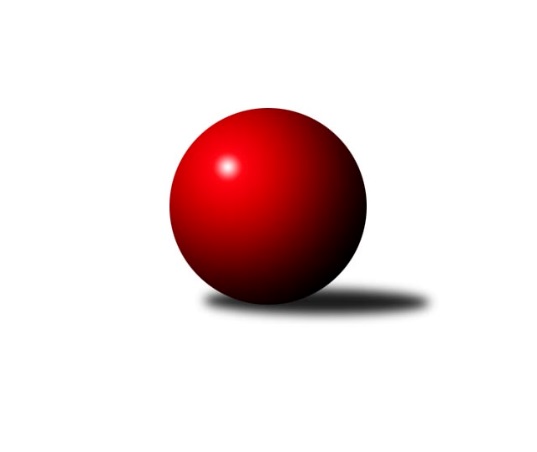 Č.20Ročník 2018/2019	16.3.2019Nejlepšího výkonu v tomto kole: 3377 dosáhlo družstvo: TJ Valašské Meziříčí2. KLZ B 2018/2019Výsledky 20. kolaSouhrnný přehled výsledků:TJ Jiskra Otrokovice	- KK Šumperk	2:6	3131:3232	11.5:12.5	16.3.KK Slovan Rosice B	- SK Baník Ratiškovice	6:2	3203:3150	15.0:9.0	16.3.TJ Valašské Meziříčí	- TJ Sokol Husovice	8:0	3377:3202	16.5:7.5	16.3.KK Vyškov	- KK Mor.Slávia Brno	7:1	3192:3039	14.0:10.0	16.3.HKK Olomouc	- TJ Sokol Luhačovice	2:6	3066:3128	9.0:15.0	16.3.Tabulka družstev:	1.	TJ Valašské Meziříčí	19	17	0	2	112.5 : 39.5 	285.0 : 171.0 	 3232	34	2.	KK Vyškov	18	14	1	3	93.0 : 51.0 	233.5 : 198.5 	 3215	29	3.	KK Slovan Rosice B	18	13	0	5	92.0 : 52.0 	241.0 : 191.0 	 3140	26	4.	TJ Sokol Luhačovice	18	8	2	8	74.0 : 70.0 	220.5 : 211.5 	 3092	18	5.	HKK Olomouc	18	8	0	10	68.5 : 75.5 	209.0 : 223.0 	 3142	16	6.	TJ Sokol Husovice	18	8	0	10	66.0 : 78.0 	204.0 : 228.0 	 3014	16	7.	SK Baník Ratiškovice	18	6	3	9	66.0 : 78.0 	211.5 : 220.5 	 3112	15	8.	KK Šumperk	19	6	2	11	65.0 : 87.0 	217.5 : 238.5 	 3058	14	9.	KK Mor.Slávia Brno	18	6	1	11	62.0 : 82.0 	206.0 : 226.0 	 3098	13	10.	KK Blansko B	18	5	2	11	57.0 : 87.0 	194.0 : 238.0 	 3088	12	11.	TJ Jiskra Otrokovice	18	3	1	14	44.0 : 100.0 	178.0 : 254.0 	 3007	7Podrobné výsledky kola:	 TJ Jiskra Otrokovice	3131	2:6	3232	KK Šumperk	Kateřina Fryštácká	135 	 131 	 133 	141	540 	 1:3 	 607 	 158	150 	 162	137	Kateřina Zapletalová	Hana Jonášková	144 	 148 	 126 	129	547 	 1:3 	 559 	 149	133 	 132	145	Soňa Ženčáková	Renata Mikulcová st.	135 	 144 	 130 	128	537 	 4:0 	 496 	 117	135 	 123	121	Eliška Dokoupilová	Lucie Válková	102 	 120 	 100 	116	438 	 1:3 	 519 	 141	108 	 129	141	Marcela Příhodová	Jitka Bětíková	118 	 126 	 136 	132	512 	 0.5:3.5 	 559 	 139	126 	 152	142	Růžena Smrčková	Hana Stehlíková	149 	 127 	 142 	139	557 	 4:0 	 492 	 133	113 	 121	125	Romana Valovározhodčí: Michael DivílekNejlepší výkon utkání: 607 - Kateřina Zapletalová	 KK Slovan Rosice B	3203	6:2	3150	SK Baník Ratiškovice	Eva Dosedlová	131 	 138 	 135 	161	565 	 2:2 	 560 	 136	132 	 150	142	Dana Tomančáková	Aneta Ondovčáková	163 	 153 	 135 	121	572 	 3:1 	 539 	 150	133 	 120	136	Monika Niklová	Šárka Palková	127 	 129 	 127 	144	527 	 4:0 	 446 	 92	122 	 108	124	Kateřina Šille	Petra Dosedlová	139 	 111 	 131 	140	521 	 2:2 	 525 	 128	126 	 137	134	Jarmila Bábíčková	Eva Putnová *1	123 	 129 	 122 	148	522 	 3:1 	 519 	 120	127 	 149	123	Eliška Fialová	Tereza Kalavská	125 	 138 	 130 	103	496 	 1:3 	 561 	 149	132 	 139	141	Hana Beranovározhodčí: Milan Bružastřídání: *1 od 91. hodu Karolína FabíkováNejlepší výkon utkání: 572 - Aneta Ondovčáková	 TJ Valašské Meziříčí	3377	8:0	3202	TJ Sokol Husovice	Michaela Bagári	142 	 150 	 142 	133	567 	 3:1 	 567 	 133	141 	 135	158	Markéta Gabrhelová	Dana Uhříková	148 	 159 	 137 	149	593 	 3:1 	 524 	 114	134 	 145	131	Tereza Trávníčková	Jana Navláčilová	143 	 128 	 138 	139	548 	 2:2 	 515 	 130	130 	 145	110	Katrin Valuchová	Klára Tobolová	164 	 133 	 124 	141	562 	 2:2 	 532 	 141	145 	 139	107	Radka Rosendorfová	Ivana Marančáková	127 	 126 	 131 	153	537 	 3:1 	 511 	 120	135 	 125	131	Blanka Sedláková	Markéta Vlčková	143 	 137 	 149 	141	570 	 3.5:0.5 	 553 	 143	132 	 141	137	Lucie Kelpenčevovározhodčí: Jaroslav ZajíčekNejlepší výkon utkání: 593 - Dana Uhříková	 KK Vyškov	3192	7:1	3039	KK Mor.Slávia Brno	Lucie Trávníčková	123 	 119 	 123 	125	490 	 1:3 	 532 	 124	142 	 142	124	Pavlína Březinová	Lenka Hrdinová	144 	 124 	 135 	151	554 	 3.5:0.5 	 488 	 111	124 	 108	145	Martina Hájková	Michaela Kouřilová	121 	 140 	 128 	149	538 	 3:1 	 497 	 120	133 	 136	108	Radka Šindelářová	Monika Anderová	132 	 117 	 127 	166	542 	 2:2 	 501 	 113	124 	 131	133	Lenka Kričinská	Pavla Fialová	111 	 134 	 139 	144	528 	 2:2 	 513 	 126	141 	 117	129	Marika Celbrová	Jana Vejmolová	124 	 137 	 148 	131	540 	 2.5:1.5 	 508 	 124	145 	 116	123	Romana Sedlářovározhodčí: Břetislav LáníkNejlepší výkon utkání: 554 - Lenka Hrdinová	 HKK Olomouc	3066	2:6	3128	TJ Sokol Luhačovice	Lenka Pouchlá	149 	 143 	 126 	128	546 	 1:3 	 550 	 134	144 	 138	134	Monika Hubíková	Alena Kopecká	104 	 120 	 113 	109	446 	 0:4 	 516 	 121	128 	 126	141	Šárka Nováková	Kateřina Bajerová	118 	 120 	 122 	126	486 	 2:2 	 514 	 145	103 	 153	113	Lenka Menšíková	Hana Malíšková	125 	 117 	 138 	134	514 	 1:3 	 528 	 136	130 	 125	137	Hana Konečná	Jaroslava Havranová	120 	 134 	 130 	126	510 	 2:2 	 501 	 130	121 	 120	130	Ludmila Pančochová	Silvie Vaňková	137 	 154 	 121 	152	564 	 3:1 	 519 	 120	130 	 127	142	Hana Krajíčkovározhodčí: Fajdeková BohuslavaNejlepší výkon utkání: 564 - Silvie VaňkováPořadí jednotlivců:	jméno hráče	družstvo	celkem	plné	dorážka	chyby	poměr kuž.	Maximum	1.	Silvie Vaňková 	HKK Olomouc	556.99	365.5	191.4	2.9	9/10	(637)	2.	Ivana Marančáková 	TJ Valašské Meziříčí	554.52	370.5	184.1	2.9	10/10	(591)	3.	Jana Vejmolová 	KK Vyškov	551.99	367.0	185.0	3.7	10/10	(593)	4.	Klára Tobolová 	TJ Valašské Meziříčí	547.79	365.3	182.5	4.0	10/10	(604)	5.	Helena Daňková 	KK Blansko B	544.76	366.1	178.6	4.4	8/10	(603)	6.	Lenka Pouchlá 	HKK Olomouc	544.31	369.1	175.2	4.9	10/10	(568)	7.	Lenka Hrdinová 	KK Vyškov	542.50	361.9	180.6	4.6	10/10	(589)	8.	Dana Uhříková 	TJ Valašské Meziříčí	542.45	372.2	170.3	5.6	8/10	(593)	9.	Lucie Kelpenčevová 	TJ Sokol Husovice	542.09	362.5	179.6	5.4	10/10	(589)	10.	Anna Štraufová 	KK Slovan Rosice B	541.00	369.1	171.9	6.4	8/10	(595)	11.	Šárka Nováková 	TJ Sokol Luhačovice	539.38	364.0	175.4	4.5	9/10	(591)	12.	Pavla Fialová 	KK Vyškov	539.04	364.5	174.5	4.1	10/10	(577)	13.	Hana Beranová 	SK Baník Ratiškovice	538.46	360.4	178.1	4.6	10/10	(578)	14.	Růžena Smrčková 	KK Šumperk	536.74	363.6	173.1	3.8	10/11	(566)	15.	Monika Anderová 	KK Vyškov	536.49	365.5	171.0	6.3	7/10	(566)	16.	Eva Dosedlová 	KK Slovan Rosice B	535.36	358.5	176.8	3.9	9/10	(572)	17.	Michaela Bagári 	TJ Valašské Meziříčí	535.13	357.6	177.6	4.1	9/10	(590)	18.	Pavlína Březinová 	KK Mor.Slávia Brno	534.74	362.7	172.0	6.7	10/10	(574)	19.	Michaela Kouřilová 	KK Vyškov	534.31	356.4	178.0	5.3	10/10	(586)	20.	Jaroslava Havranová 	HKK Olomouc	534.10	357.4	176.7	5.2	10/10	(565)	21.	Monika Niklová 	SK Baník Ratiškovice	533.19	356.5	176.7	6.6	10/10	(571)	22.	Aneta Ondovčáková 	KK Slovan Rosice B	532.64	358.5	174.1	4.0	7/10	(591)	23.	Eliška Petrů 	KK Blansko B	532.52	366.4	166.2	5.9	8/10	(572)	24.	Kateřina Fryštácká 	TJ Jiskra Otrokovice	532.49	353.1	179.4	6.0	9/10	(573)	25.	Markéta Gabrhelová 	TJ Sokol Husovice	532.31	365.2	167.1	7.4	10/10	(567)	26.	Kristýna Štreitová 	TJ Valašské Meziříčí	530.09	363.1	167.0	5.9	9/10	(564)	27.	Pavla Čípová 	TJ Valašské Meziříčí	528.63	359.1	169.6	6.0	7/10	(604)	28.	Lenka Menšíková 	TJ Sokol Luhačovice	527.65	358.4	169.2	6.0	9/10	(555)	29.	Romana Sedlářová 	KK Mor.Slávia Brno	526.71	356.0	170.8	5.6	10/10	(572)	30.	Dana Tomančáková 	SK Baník Ratiškovice	526.50	355.4	171.2	6.5	10/10	(581)	31.	Šárka Palková 	KK Slovan Rosice B	525.40	355.2	170.3	6.4	9/10	(562)	32.	Dana Musilová 	KK Blansko B	524.93	363.8	161.1	8.6	7/10	(569)	33.	Hana Krajíčková 	TJ Sokol Luhačovice	524.83	359.3	165.6	8.2	10/10	(573)	34.	Eva Putnová 	KK Slovan Rosice B	523.19	357.2	166.0	6.5	7/10	(557)	35.	Hana Malíšková 	HKK Olomouc	523.14	356.9	166.3	5.9	10/10	(554)	36.	Simona Koreňová 	KK Vyškov	522.86	361.1	161.8	7.7	7/10	(548)	37.	Petra Dosedlová 	KK Slovan Rosice B	522.34	361.9	160.4	8.7	8/10	(599)	38.	Kateřina Bajerová 	HKK Olomouc	518.95	357.0	161.9	9.4	9/10	(562)	39.	Lenka Kričinská 	KK Mor.Slávia Brno	517.83	352.8	165.0	8.3	9/10	(567)	40.	Martina Šupálková 	SK Baník Ratiškovice	514.43	353.3	161.2	8.0	8/10	(553)	41.	Eliška Hrančíková 	TJ Jiskra Otrokovice	513.90	349.8	164.1	7.6	7/10	(555)	42.	Naděžda Musilová 	KK Blansko B	513.50	347.8	165.7	6.0	10/10	(568)	43.	Ludmila Pančochová 	TJ Sokol Luhačovice	512.81	346.9	166.0	6.5	10/10	(568)	44.	Ludmila Mederová 	KK Šumperk	512.56	348.5	164.1	6.7	10/11	(528)	45.	Ivana Hrouzová 	KK Blansko B	509.38	349.9	159.5	8.6	10/10	(589)	46.	Eliška Fialová 	SK Baník Ratiškovice	507.83	343.6	164.2	9.1	8/10	(550)	47.	Natálie Součková 	KK Blansko B	505.66	355.6	150.1	10.3	7/10	(530)	48.	Blanka Sedláková 	TJ Sokol Husovice	503.39	350.6	152.8	9.4	10/10	(541)	49.	Renata Mikulcová  st.	TJ Jiskra Otrokovice	500.23	350.3	150.0	8.3	8/10	(542)	50.	Katrin Valuchová 	TJ Sokol Husovice	499.17	349.3	149.9	7.8	10/10	(532)	51.	Soňa Ženčáková 	KK Šumperk	498.64	347.8	150.8	11.3	11/11	(559)	52.	Marika Celbrová 	KK Mor.Slávia Brno	498.30	350.6	147.7	10.2	9/10	(531)	53.	Adéla Příhodová 	KK Šumperk	494.89	349.1	145.7	11.1	9/11	(555)	54.	Hana Jonášková 	TJ Jiskra Otrokovice	486.90	341.6	145.3	11.6	9/10	(547)	55.	Tereza Trávníčková 	TJ Sokol Husovice	479.97	339.0	141.0	11.9	9/10	(524)	56.	Šárka Tögelová 	HKK Olomouc	477.11	340.6	136.5	11.9	7/10	(509)		Gabriela Helisová 	KK Mor.Slávia Brno	571.00	369.0	202.0	2.5	2/10	(590)		Markéta Vlčková 	TJ Valašské Meziříčí	563.75	373.3	190.5	3.3	1/10	(570)		Tereza Divílková 	TJ Jiskra Otrokovice	559.75	371.0	188.8	3.9	4/10	(576)		Monika Jedličková 	KK Mor.Slávia Brno	558.00	363.6	194.4	3.4	2/10	(593)		Barbora Divílková  ml.	TJ Jiskra Otrokovice	549.50	354.0	195.5	4.0	2/10	(572)		Hana Stehlíková 	TJ Jiskra Otrokovice	546.53	364.7	181.8	3.8	6/10	(588)		Kamila Veselá 	KK Slovan Rosice B	541.30	367.6	173.7	3.2	5/10	(580)		Kateřina Zapletalová 	KK Šumperk	541.07	368.2	172.9	4.5	6/11	(607)		Jana Navláčilová 	TJ Valašské Meziříčí	538.64	364.9	173.8	6.1	6/10	(577)		Jana Mačudová 	SK Baník Ratiškovice	538.00	373.0	165.0	8.0	1/10	(538)		Lucie Šťastná 	TJ Valašské Meziříčí	537.00	354.0	183.0	7.3	2/10	(604)		Romana Valová 	KK Šumperk	536.70	370.1	166.6	6.4	5/11	(577)		Marie Chmelíková 	HKK Olomouc	536.50	348.1	188.4	8.5	2/10	(565)		Eliška Kubáčková 	TJ Sokol Husovice	532.00	367.0	165.0	9.0	1/10	(532)		Monika Hubíková 	TJ Sokol Luhačovice	522.87	353.1	169.8	6.9	5/10	(550)		Kateřina Petková 	KK Šumperk	522.50	359.0	163.5	6.0	2/11	(525)		Ivana Pešková 	KK Mor.Slávia Brno	522.00	349.0	173.0	7.0	1/10	(522)		Markéta Nepejchalová 	TJ Sokol Husovice	514.87	351.3	163.6	7.4	6/10	(552)		Veronika Semmler 	KK Mor.Slávia Brno	510.25	349.4	160.9	5.5	4/10	(557)		Barbora Divílková  st.	TJ Jiskra Otrokovice	510.00	342.0	168.0	6.0	1/10	(510)		Martina Hájková 	KK Mor.Slávia Brno	509.50	356.8	152.8	11.8	4/10	(525)		Ilona Olšáková 	KK Mor.Slávia Brno	509.20	353.9	155.3	6.8	5/10	(555)		Hana Konečná 	TJ Sokol Luhačovice	508.30	353.4	155.0	8.1	5/10	(548)		Tereza Vidlářová 	KK Vyškov	508.19	359.8	148.4	11.3	6/10	(555)		Jarmila Bábíčková 	SK Baník Ratiškovice	507.17	346.5	160.7	9.8	3/10	(525)		Lucie Trávníčková 	KK Vyškov	507.00	365.0	142.0	6.5	2/10	(522)		Radka Rosendorfová 	TJ Sokol Husovice	506.88	354.8	152.1	10.9	4/10	(532)		Jana Macková 	SK Baník Ratiškovice	504.75	345.3	159.5	8.7	4/10	(567)		Andrea Katriňáková 	TJ Sokol Luhačovice	502.20	349.0	153.2	7.7	5/10	(543)		Kristýna Košuličová 	SK Baník Ratiškovice	500.63	346.3	154.3	9.0	6/10	(545)		Hana Jáňová 	KK Šumperk	498.33	354.4	144.0	9.7	6/11	(535)		Zdenka Svobodová 	TJ Sokol Luhačovice	495.83	344.0	151.8	6.6	3/10	(536)		Radka Šindelářová 	KK Mor.Slávia Brno	495.11	343.6	151.6	11.4	6/10	(546)		Tereza Kalavská 	KK Slovan Rosice B	492.20	338.1	154.1	9.6	5/10	(555)		Lenka Indrová 	KK Mor.Slávia Brno	488.83	345.0	143.8	10.7	3/10	(505)		Zita Řehůřková 	KK Blansko B	487.75	342.8	145.0	11.1	6/10	(514)		Marie Olejníková 	TJ Valašské Meziříčí	487.00	338.0	149.0	9.0	1/10	(487)		Eliška Novotná 	TJ Jiskra Otrokovice	482.00	346.0	136.0	15.0	1/10	(482)		Marta Beranová 	SK Baník Ratiškovice	479.50	343.5	136.0	9.5	1/10	(486)		Vendula Veselá 	KK Šumperk	478.50	337.0	141.5	12.0	1/11	(484)		Jana Dvořáková 	TJ Jiskra Otrokovice	475.07	340.5	134.5	11.4	5/10	(532)		Helena Konečná 	TJ Sokol Luhačovice	473.25	331.1	142.2	12.1	5/10	(516)		Eliška Dokoupilová 	KK Šumperk	472.50	333.5	139.0	13.0	2/11	(496)		Renáta Mikulcová  ml.	TJ Jiskra Otrokovice	469.30	336.0	133.3	14.6	5/10	(496)		Laura Neová 	KK Blansko B	469.10	341.1	128.0	14.9	5/10	(510)		Marcela Příhodová 	KK Šumperk	468.43	330.1	138.3	12.9	7/11	(519)		Michaela Bauerová 	KK Šumperk	466.67	334.0	132.7	12.3	3/11	(505)		Žaneta Pávková 	KK Slovan Rosice B	465.50	321.5	144.0	10.0	2/10	(492)		Marie Říhová 	HKK Olomouc	457.50	323.3	134.3	14.8	2/10	(473)		Alena Kopecká 	HKK Olomouc	457.50	323.8	133.8	12.3	4/10	(502)		Jitka Bětíková 	TJ Jiskra Otrokovice	456.80	330.4	126.4	17.4	5/10	(512)		Kateřina Šille 	SK Baník Ratiškovice	455.50	329.5	126.0	14.5	2/10	(465)		Alena Bružová 	KK Slovan Rosice B	450.00	335.0	115.0	16.0	1/10	(450)		Milena Minksová 	TJ Sokol Husovice	436.75	316.0	120.8	18.3	2/10	(447)		Lucie Válková 	TJ Jiskra Otrokovice	436.00	320.0	116.0	21.3	3/10	(480)		Markéta Vetchá 	TJ Sokol Husovice	400.00	296.0	104.0	22.0	1/10	(400)Sportovně technické informace:Starty náhradníků:registrační číslo	jméno a příjmení 	datum startu 	družstvo	číslo startu25896	Kateřina Příkaská	16.03.2019	SK Baník Ratiškovice	2x6712	Martina Hájková	16.03.2019	KK Mor.Slávia Brno	3x25142	Alena Kopecká	16.03.2019	HKK Olomouc	1x24745	Jarmila Bábíčková	16.03.2019	SK Baník Ratiškovice	3x11923	Lucie Trávníčková	16.03.2019	KK Vyškov	3x14852	Eliška Dokoupilová	16.03.2019	KK Šumperk	2x23809	Marcela Příhodová	16.03.2019	KK Šumperk	5x22732	Radka Šindelářová	16.03.2019	KK Mor.Slávia Brno	3x
Hráči dopsaní na soupisku:registrační číslo	jméno a příjmení 	datum startu 	družstvo	24566	Karolína Fabíková	16.03.2019	KK Slovan Rosice B	Program dalšího kola:21. kolo			TJ Valašské Meziříčí - -- volný los --	23.3.2019	so	10:00	KK Mor.Slávia Brno - HKK Olomouc	23.3.2019	so	10:00	TJ Sokol Luhačovice - KK Slovan Rosice B	23.3.2019	so	12:00	TJ Sokol Husovice - KK Vyškov	23.3.2019	so	14:00	SK Baník Ratiškovice - TJ Jiskra Otrokovice	Nejlepší šestka kola - absolutněNejlepší šestka kola - absolutněNejlepší šestka kola - absolutněNejlepší šestka kola - absolutněNejlepší šestka kola - dle průměru kuželenNejlepší šestka kola - dle průměru kuželenNejlepší šestka kola - dle průměru kuželenNejlepší šestka kola - dle průměru kuželenNejlepší šestka kola - dle průměru kuželenPočetJménoNázev týmuVýkonPočetJménoNázev týmuPrůměr (%)Výkon2xKateřina ZapletalováŠumperk6071xKateřina ZapletalováŠumperk115.546075xDana UhříkováVal. Meziříčí5935xDana UhříkováVal. Meziříčí109.275932xAneta OndovčákováRosice B5722xAneta OndovčákováRosice B109.045722xMarkéta VlčkováVal. Meziříčí57010xSilvie VaňkováHKK Olomouc108.295644xMichaela BagáriVal. Meziříčí5672xEva DosedlováRosice B107.75651xMarkéta GabrhelováHusovice5675xHana BeranováRatiškovice106.94561